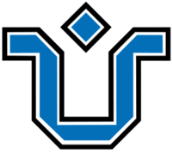 UNIVERSIDADE FEDERAL DO ESTADO DO RIO DE JANEIROIDENTIFICAÇÃO DO DOCENTENOME: MATRÍCULA SIAPE: CLASSE: REGIME DE TRABALHO: DATA DE ENTRADA EM EXERCÍCIO: DEPARTAMENTO: DATA DE APROVAÇÃO NO DEPARTAMENTO: E-MAIL: RELATÓRIO ANUAL DE ATIVIDADES (PADOC) – ANO 2018Atividades de Ensino Atividades de PesquisaAtividades de ExtensãoAtividades de GestãoAtividades de Incentivo Acadêmico/Assistência EstudantilAtividades de InternacionalizaçãoAtividades de RepresentaçãoCálculo da carga horária totalRio de Janeiro, 23/01/2018Assinatura do Professor:_______________________________________________Assinatura da Chefia do Departamento:__________________________________Atividades em sala de aulaAtividades em sala de aulaAtividades em sala de aulaAtividades em sala de aulaAtividades em sala de aulaAtividades em sala de aulaCódigo da Componente CurricularNome da Componente CurricularCurso(s) Atingidos(s)Curso(s) Atingidos(s)Carga horária semanalCarga horária semanalCódigo da Componente CurricularNome da Componente CurricularCurso(s) Atingidos(s)Curso(s) Atingidos(s)1°semestre2° semestreTOTALTOTALTOTALTOTALOutras atividades desenvolvidasOutras atividades desenvolvidasOutras atividades desenvolvidasCarga horária semanalCarga horária semanalCarga horária semanalOutras atividades desenvolvidasOutras atividades desenvolvidasOutras atividades desenvolvidas1° semestre1° semestre2° semestreTOTALTOTALTOTALAtividades desenvolvidasCarga horária semanalCarga horária semanalAtividades desenvolvidas1° semestre2° semestreTOTALAtividades desenvolvidasCarga horária semanalCarga horária semanalAtividades desenvolvidas1° semestre2° semestreTOTALAtividades desenvolvidasCarga horária semanalCarga horária semanalAtividades desenvolvidas1° semestre2° semestreTOTALAtividades desenvolvidasCarga horária semanalCarga horária semanalAtividades desenvolvidas1° semestre2° semestreTOTALAtividades desenvolvidasCarga horária semanalCarga horária semanalAtividades desenvolvidas1° semestre2° semestreTOTALAtividades desenvolvidasCarga horária semanalCarga horária semanalAtividades desenvolvidas1° semestre2° semestreTOTALPrimeiro SemestrePrimeiro SemestreSegundo SemestreSegundo SemestreAtividadeHoras semanaisAtividadeHoras semanaisEnsinoEnsinoPesquisaPesquisaExtensãoExtensãoGestãoGestãoIncentivo AcadêmicoIncentivo AcadêmicoInternacionalizaçãoInternacionalizaçãoRepresentaçãoRepresentaçãoLicençasLicençasTOTALTOTAL